【家長同意書】本人___________________________茲同意兒／女／孫________________________ 參加「2016年原民生活美學館─飛翔創意舞蹈表演大賞」，以此為證。此致主辦單位  臺北市政府原住民族事務委員會西元2016 年__________月__________日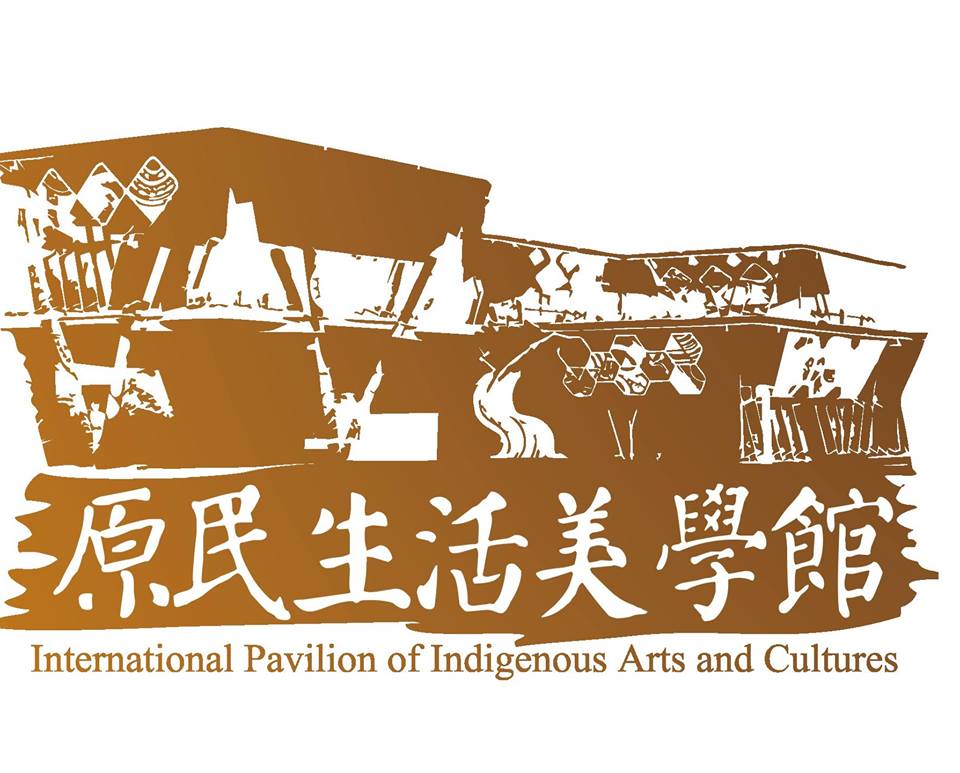 